Excavator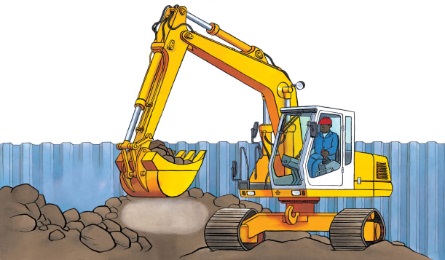 An excavator picks up ________ and digs big holes. It’s like a giant bucket and __________. It scoops up dirt and moves it from one place to another. 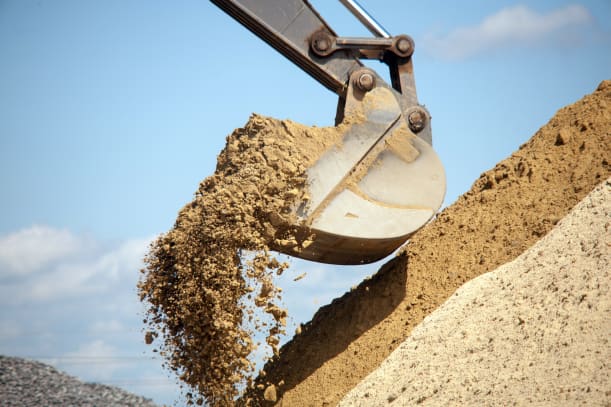 A large, heavy pile of soil and ________ can be scooped into the bucket. 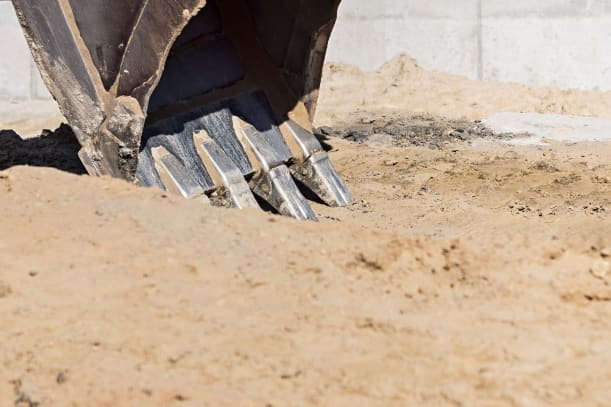 The bucket’s metal _________ cut into the rocky ground. 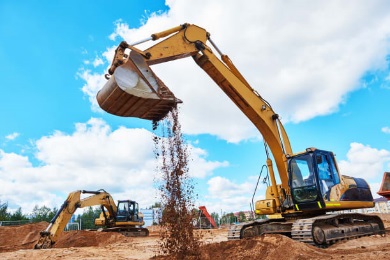 A long metal ______ moves the bucket to where the driver wants to dig. The arm bends just like your arm does. 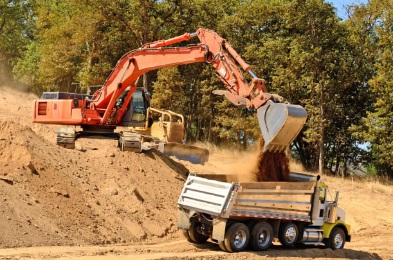 This excavator is emptying its ___________ into a dump truck. 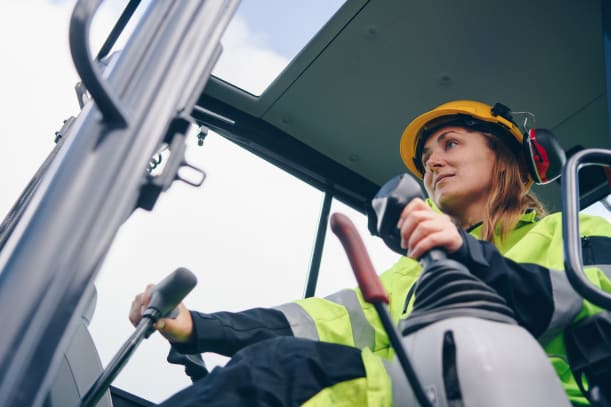 The driver pulls a _________ to lift the bucket. 